様式第３号　　　　　　　はじめに兵庫県福祉人材センターへの登録が必要になります  福祉体験学習申込書【受入施設・事業所記入欄】※体験日の前日（土日・祝日・年末年始に係る場合は、その前日）までに福祉人材センターにＦＡＸしてください様式第３号                             　　　　　　　　　　  記入例１ 福祉体験学習申込書【受入施設・事業所記入欄】※体験日の前日（土日・祝日・年末年始に係る場合は、その前日）までに福祉人材センターにＦＡＸしてください様式第３号                          　　　　　　　　　　    記入例２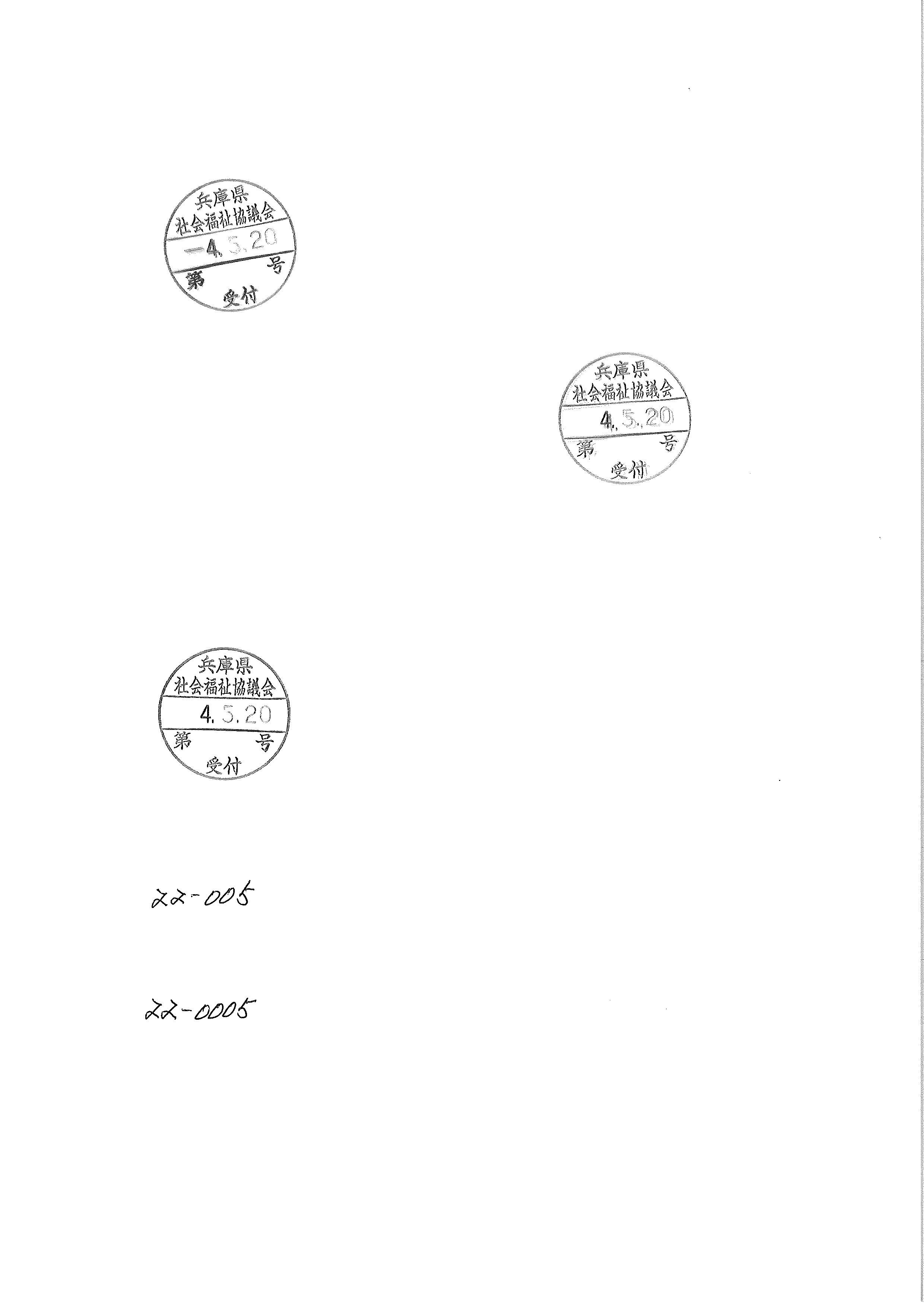 福祉体験学習申込書【受入施設・事業所記入欄】※体験日の前日（土日・祝日・年末年始に係る場合は、その前日）までに福祉人材センターにＦＡＸしてください様式第３号                            　　　　　　　　　　　記入例３福祉体験学習申込書【受入施設・事業所記入欄】※体験日の前日（土日・祝日・年末年始に係る場合は、その前日）までに福祉人材センターにＦＡＸしてください提　出　先登録時〒651-0062神戸市中央区坂口通2-1-1兵庫県福祉人材センターTEL：078-271-3881FAX：078-271-3882E-mail:taiken@hyogo-wel.or.jp登録番号(はじめての方は記載不要)提　出　先体験申込時体験を希望する受入施設・事業所へ直接ご提出ください。ふりがな性別氏　　名性別住　　所〒〒〒〒〒〒生年月日S・H　年　月　日（　　　）歳S・H　年　月　日（　　　）歳連 絡 先TEL携帯携帯連 絡 先FAXE-MAILE-MAIL対象者区分(いずれかに○をつける) 求職者（児童・生徒・学生を除く） 求職者（児童・生徒・学生を除く） 求職者（児童・生徒・学生を除く） 求職者（児童・生徒・学生を除く） 求職者（児童・生徒・学生を除く） 求職者（児童・生徒・学生を除く） 求職者（児童・生徒・学生を除く） 求職者（児童・生徒・学生を除く） 求職者（児童・生徒・学生を除く）対象者区分(いずれかに○をつける)高等学校専門学校 の生徒・学生大学高等学校専門学校 の生徒・学生大学高等学校専門学校 の生徒・学生大学学校名・学年学校名・学年年生対象者区分(いずれかに○をつける)高等学校専門学校 の生徒・学生大学高等学校専門学校 の生徒・学生大学高等学校専門学校 の生徒・学生大学学部・学科（大学の場合）学部・学科（大学の場合）学部・学科（大学の場合）学部・学科（大学の場合）福祉・介護関係の資格福祉・介護関係の資格福祉・介護の仕事の経験福祉・介護の仕事の経験有 ・ 無｢有｣の場合はその内容｢有｣の場合はその内容体験希望日時体験希望日時令和　　年 　 月 　 日 ～令和 　 年 　 月 　 日時　　　分　　～　　　時　　　分令和　　年 　 月 　 日 ～令和 　 年 　 月 　 日時　　　分　　～　　　時　　　分令和　　年 　 月 　 日 ～令和 　 年 　 月 　 日時　　　分　　～　　　時　　　分令和　　年 　 月 　 日 ～令和 　 年 　 月 　 日時　　　分　　～　　　時　　　分令和　　年 　 月 　 日 ～令和 　 年 　 月 　 日時　　　分　　～　　　時　　　分令和　　年 　 月 　 日 ～令和 　 年 　 月 　 日時　　　分　　～　　　時　　　分令和　　年 　 月 　 日 ～令和 　 年 　 月 　 日時　　　分　　～　　　時　　　分令和　　年 　 月 　 日 ～令和 　 年 　 月 　 日時　　　分　　～　　　時　　　分体験施設・事業所名希望サービス・職種体験施設・事業所名希望サービス・職種その他通信欄その他通信欄受入施設・事業所名受入施設・事業所名事業所№福祉人材ｾﾝﾀｰ確認印受入施設・事業所名受入施設・事業所名福祉人材ｾﾝﾀｰ確認印上記の者の体験日上記の者の体験日福祉人材ｾﾝﾀｰ確認印連絡先担当者福祉人材ｾﾝﾀｰ確認印連絡先ＴＥＬＦＡＸ福祉人材ｾﾝﾀｰ確認印提 出 先登 録 時〒651-0062神戸市中央区坂口通2-1-1兵庫県福祉人材センターTEL：078-271-3881FAX：078-271-3882E-mail:taiken@hyogo-wel.or.jp登録番号(はじめての方は記載不要)提 出 先体験申込体験を希望する受入施設・事業所へ直接ご提出ください。ふりがなひょうご　たろうひょうご　たろうひょうご　たろうひょうご　たろうひょうご　たろうひょうご　たろう性別男　男　氏　　名兵　庫　太　郎兵　庫　太　郎兵　庫　太　郎兵　庫　太　郎兵　庫　太　郎兵　庫　太　郎性別男　男　住　　所〒651-0062神戸市中央区坂口通2-1-1兵庫県福祉センター１F〒651-0062神戸市中央区坂口通2-1-1兵庫県福祉センター１F〒651-0062神戸市中央区坂口通2-1-1兵庫県福祉センター１F〒651-0062神戸市中央区坂口通2-1-1兵庫県福祉センター１F〒651-0062神戸市中央区坂口通2-1-1兵庫県福祉センター１F〒651-0062神戸市中央区坂口通2-1-1兵庫県福祉センター１F生年月日S・H　△年４月１日（ ○○ ）歳S・H　△年４月１日（ ○○ ）歳連 絡 先TEL078-271-3881078-271-3881078-271-3881携帯携帯090-XXXX-XXXX090-XXXX-XXXX090-XXXX-XXXX連 絡 先FAX078-271-3882078-271-3882078-271-3882E-MAILE-MAILxxx@xxx.xxx.co.jpxxx@xxx.xxx.co.jpxxx@xxx.xxx.co.jp対象者区分(いずれかに○をつける) 求職者（児童・生徒・学生を除く） 求職者（児童・生徒・学生を除く） 求職者（児童・生徒・学生を除く） 求職者（児童・生徒・学生を除く） 求職者（児童・生徒・学生を除く） 求職者（児童・生徒・学生を除く） 求職者（児童・生徒・学生を除く） 求職者（児童・生徒・学生を除く） 求職者（児童・生徒・学生を除く）対象者区分(いずれかに○をつける)高等学校専門学校 の生徒・学生大学高等学校専門学校 の生徒・学生大学高等学校専門学校 の生徒・学生大学学校名・学年学校名・学年○○○大学○○○大学○○○大学2年生対象者区分(いずれかに○をつける)高等学校専門学校 の生徒・学生大学高等学校専門学校 の生徒・学生大学高等学校専門学校 の生徒・学生大学学部・学科（大学の場合）学部・学科（大学の場合）学部・学科（大学の場合）学部・学科（大学の場合）人間科学部社会福祉学科人間科学部社会福祉学科福祉・介護関係の資格福祉・介護関係の資格介護職員初任者研修介護職員初任者研修介護職員初任者研修介護職員初任者研修介護職員初任者研修介護職員初任者研修介護職員初任者研修介護職員初任者研修福祉・介護の仕事の経験福祉・介護の仕事の経験有 ・ 無｢有｣の場合はその内容｢有｣の場合はその内容体験希望日時体験希望日時令和　　年 　 月 　 日  ～令和 　 年 　 月 　 日時　　分　　～　　　時　　分令和　　年 　 月 　 日  ～令和 　 年 　 月 　 日時　　分　　～　　　時　　分令和　　年 　 月 　 日  ～令和 　 年 　 月 　 日時　　分　　～　　　時　　分令和　　年 　 月 　 日  ～令和 　 年 　 月 　 日時　　分　　～　　　時　　分令和　　年 　 月 　 日  ～令和 　 年 　 月 　 日時　　分　　～　　　時　　分令和　　年 　 月 　 日  ～令和 　 年 　 月 　 日時　　分　　～　　　時　　分令和　　年 　 月 　 日  ～令和 　 年 　 月 　 日時　　分　　～　　　時　　分令和　　年 　 月 　 日  ～令和 　 年 　 月 　 日時　　分　　～　　　時　　分体験施設・事業所名希望サービス・職種体験施設・事業所名希望サービス・職種その他通信欄その他通信欄受入施設・事業所名受入施設・事業所名事業所№福祉人材ｾﾝﾀｰ確認印受入施設・事業所名受入施設・事業所名福祉人材ｾﾝﾀｰ確認印上記の者の体　験　日上記の者の体　験　日福祉人材ｾﾝﾀｰ確認印連絡先担当者福祉人材ｾﾝﾀｰ確認印連絡先ＴＥＬＦＡＸ福祉人材ｾﾝﾀｰ確認印提 出 先登 録 時〒651-0062神戸市中央区坂口通2-1-1兵庫県福祉人材センターTEL：078-271-3881FAX：078-271-3882E-mail:taiken@hyogo-wel.or.jp登録番号(はじめての方は記載不要)22-0000提 出 先体験申込体験を希望する受入施設・事業所へ直接ご提出ください。ふりがなひょうご　たろうひょうご　たろうひょうご　たろうひょうご　たろうひょうご　たろうひょうご　たろう性別男　男　氏　　名兵　庫　太　郎兵　庫　太　郎兵　庫　太　郎兵　庫　太　郎兵　庫　太　郎兵　庫　太　郎性別男　男　住　　所〒651-0062神戸市中央区坂口通2-1-1兵庫県福祉センター１F〒651-0062神戸市中央区坂口通2-1-1兵庫県福祉センター１F〒651-0062神戸市中央区坂口通2-1-1兵庫県福祉センター１F〒651-0062神戸市中央区坂口通2-1-1兵庫県福祉センター１F〒651-0062神戸市中央区坂口通2-1-1兵庫県福祉センター１F〒651-0062神戸市中央区坂口通2-1-1兵庫県福祉センター１F生年月日S・H　△年4月1日（ ○○ ）歳S・H　△年4月1日（ ○○ ）歳連 絡 先TEL078-271-3881078-271-3881078-271-3881携帯携帯090-XXXX-XXXX090-XXXX-XXXX090-XXXX-XXXX連 絡 先FAX078-271-3882078-271-3882078-271-3882E-MAILE-MAILxxx@xxx.xxx.co.jpxxx@xxx.xxx.co.jpxxx@xxx.xxx.co.jp対象者区分(いずれかに○をつける) 求職者（児童・生徒・学生を除く） 求職者（児童・生徒・学生を除く） 求職者（児童・生徒・学生を除く） 求職者（児童・生徒・学生を除く） 求職者（児童・生徒・学生を除く） 求職者（児童・生徒・学生を除く） 求職者（児童・生徒・学生を除く） 求職者（児童・生徒・学生を除く） 求職者（児童・生徒・学生を除く）対象者区分(いずれかに○をつける)高等学校専門学校 の生徒・学生大学高等学校専門学校 の生徒・学生大学高等学校専門学校 の生徒・学生大学学校名・学年学校名・学年○○○大学○○○大学○○○大学2年生対象者区分(いずれかに○をつける)高等学校専門学校 の生徒・学生大学高等学校専門学校 の生徒・学生大学高等学校専門学校 の生徒・学生大学学部・学科（大学の場合）学部・学科（大学の場合）学部・学科（大学の場合）学部・学科（大学の場合）人間科学部社会福祉学科人間科学部社会福祉学科福祉・介護関係の資格福祉・介護関係の資格介護職員初任者研修介護職員初任者研修介護職員初任者研修介護職員初任者研修介護職員初任者研修介護職員初任者研修介護職員初任者研修介護職員初任者研修福祉・介護の仕事の経験福祉・介護の仕事の経験有 ・ 無｢有｣の場合はその内容｢有｣の場合はその内容体験希望日時体験希望日時令和 ○ 年 ○ 月 ○ 日　～令和 ○ 年 ○ 月 ○ 日○時　○分　～　　○時　○分令和 ○ 年 ○ 月 ○ 日　～令和 ○ 年 ○ 月 ○ 日○時　○分　～　　○時　○分令和 ○ 年 ○ 月 ○ 日　～令和 ○ 年 ○ 月 ○ 日○時　○分　～　　○時　○分令和 ○ 年 ○ 月 ○ 日　～令和 ○ 年 ○ 月 ○ 日○時　○分　～　　○時　○分令和 ○ 年 ○ 月 ○ 日　～令和 ○ 年 ○ 月 ○ 日○時　○分　～　　○時　○分令和 ○ 年 ○ 月 ○ 日　～令和 ○ 年 ○ 月 ○ 日○時　○分　～　　○時　○分令和 ○ 年 ○ 月 ○ 日　～令和 ○ 年 ○ 月 ○ 日○時　○分　～　　○時　○分令和 ○ 年 ○ 月 ○ 日　～令和 ○ 年 ○ 月 ○ 日○時　○分　～　　○時　○分体験施設・事業所名サービス・職種体験施設・事業所名サービス・職種特別養護老人ホーム○○荘介護職特別養護老人ホーム○○荘介護職特別養護老人ホーム○○荘介護職特別養護老人ホーム○○荘介護職特別養護老人ホーム○○荘介護職特別養護老人ホーム○○荘介護職特別養護老人ホーム○○荘介護職特別養護老人ホーム○○荘介護職その他通信欄その他通信欄受入施設・事業所名受入施設・事業所名事業所№福祉人材ｾﾝﾀｰ確認印受入施設・事業所名受入施設・事業所名福祉人材ｾﾝﾀｰ確認印上記の者の体　験　日上記の者の体　験　日福祉人材ｾﾝﾀｰ確認印連絡先担当者福祉人材ｾﾝﾀｰ確認印連絡先ＴＥＬＦＡＸ福祉人材ｾﾝﾀｰ確認印提 出 先登 録 時〒651-0062神戸市中央区坂口通2-1-1兵庫県福祉人材センターTEL：078-271-3881FAX：078-271-3882E-mail:taiken@hyogo-wel.or.jp登録番号(はじめての方は記載不要)22-0000提 出 先体験申込体験を希望する受入施設・事業所へ直接ご提出ください。ふりがなひょうご　たろうひょうご　たろうひょうご　たろうひょうご　たろうひょうご　たろうひょうご　たろう性別男　男　氏　　名兵　庫　太　郎兵　庫　太　郎兵　庫　太　郎兵　庫　太　郎兵　庫　太　郎兵　庫　太　郎性別男　男　住　　所〒651-0062神戸市中央区坂口通2-1-1兵庫県福祉センター１F〒651-0062神戸市中央区坂口通2-1-1兵庫県福祉センター１F〒651-0062神戸市中央区坂口通2-1-1兵庫県福祉センター１F〒651-0062神戸市中央区坂口通2-1-1兵庫県福祉センター１F〒651-0062神戸市中央区坂口通2-1-1兵庫県福祉センター１F〒651-0062神戸市中央区坂口通2-1-1兵庫県福祉センター１F生年月日S・H　△年4月1日（ ○○ ）歳S・H　△年4月1日（ ○○ ）歳連 絡 先TEL078-271-3881078-271-3881078-271-3881携帯携帯090-XXXX-XXXX090-XXXX-XXXX090-XXXX-XXXX連 絡 先FAX078-271-3882078-271-3882078-271-3882E-MAILE-MAILxxx@xxx.xxx.co.jpxxx@xxx.xxx.co.jpxxx@xxx.xxx.co.jp対象者区分(いずれかに○をつける) 求職者（児童・生徒・学生を除く） 求職者（児童・生徒・学生を除く） 求職者（児童・生徒・学生を除く） 求職者（児童・生徒・学生を除く） 求職者（児童・生徒・学生を除く） 求職者（児童・生徒・学生を除く） 求職者（児童・生徒・学生を除く） 求職者（児童・生徒・学生を除く） 求職者（児童・生徒・学生を除く）対象者区分(いずれかに○をつける)高等学校専門学校 の生徒・学生大学高等学校専門学校 の生徒・学生大学高等学校専門学校 の生徒・学生大学学校名・学年学校名・学年○○○大学○○○大学○○○大学2年生対象者区分(いずれかに○をつける)高等学校専門学校 の生徒・学生大学高等学校専門学校 の生徒・学生大学高等学校専門学校 の生徒・学生大学学部・学科（大学の場合）学部・学科（大学の場合）学部・学科（大学の場合）学部・学科（大学の場合）人間科学部社会福祉学科人間科学部社会福祉学科福祉・介護関係の資格福祉・介護関係の資格介護職員初任者研修介護職員初任者研修介護職員初任者研修介護職員初任者研修介護職員初任者研修介護職員初任者研修介護職員初任者研修介護職員初任者研修福祉・介護の仕事の経験福祉・介護の仕事の経験有 ・ 無｢有｣の場合はその内容｢有｣の場合はその内容体験希望日時体験希望日時令和 ○ 年 ○ 月 ○ 日～令和 ○ 年 ○ 月 ○ 日○時　○分　～　　○時　○分令和 ○ 年 ○ 月 ○ 日～令和 ○ 年 ○ 月 ○ 日○時　○分　～　　○時　○分令和 ○ 年 ○ 月 ○ 日～令和 ○ 年 ○ 月 ○ 日○時　○分　～　　○時　○分令和 ○ 年 ○ 月 ○ 日～令和 ○ 年 ○ 月 ○ 日○時　○分　～　　○時　○分令和 ○ 年 ○ 月 ○ 日～令和 ○ 年 ○ 月 ○ 日○時　○分　～　　○時　○分令和 ○ 年 ○ 月 ○ 日～令和 ○ 年 ○ 月 ○ 日○時　○分　～　　○時　○分令和 ○ 年 ○ 月 ○ 日～令和 ○ 年 ○ 月 ○ 日○時　○分　～　　○時　○分令和 ○ 年 ○ 月 ○ 日～令和 ○ 年 ○ 月 ○ 日○時　○分　～　　○時　○分体験施設・事業所名希望サービス・職種体験施設・事業所名希望サービス・職種特別養護老人ホーム○○荘介護職特別養護老人ホーム○○荘介護職特別養護老人ホーム○○荘介護職特別養護老人ホーム○○荘介護職特別養護老人ホーム○○荘介護職特別養護老人ホーム○○荘介護職特別養護老人ホーム○○荘介護職特別養護老人ホーム○○荘介護職その他通信欄その他通信欄受入施設・事業所名受入施設・事業所名特別養護老人ホーム○○荘特別養護老人ホーム○○荘特別養護老人ホーム○○荘事業所№福祉人材ｾﾝﾀｰ確認印受入施設・事業所名受入施設・事業所名特別養護老人ホーム○○荘特別養護老人ホーム○○荘特別養護老人ホーム○○荘高38福祉人材ｾﾝﾀｰ確認印上記の者の体　験　日上記の者の体　験　日４／２～４／4、 ４／１５、 ５／１４／２～４／4、 ４／１５、 ５／１４／２～４／4、 ４／１５、 ５／１４／２～４／4、 ４／１５、 ５／１福祉人材ｾﾝﾀｰ確認印連絡先担当者○○　○○○○○　○○○○○　○○○○○　○○○福祉人材ｾﾝﾀｰ確認印連絡先ＴＥＬxxx-xxx-xxxxＦＡＸxxx-xxx-xxxxxxx-xxx-xxxx福祉人材ｾﾝﾀｰ確認印